Bydd yr holl wybodaeth yn cael ei chadw ym mhrif swyddfa Menter Caerffili gan y Prif Swyddog ac ni fydd yn cael ei rhannu gydag unrhyw un y tu allan i Fenter Caerffili, oni bai fel rhan o unrhyw archwiliad, adolygiad, gwerthusiad perfformiad sefydliadol neu fel rhan o gyflwyniad cyllid grant swyddogol, os oes angen.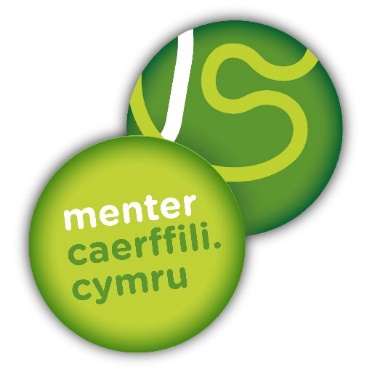 Archwiliad Sgiliauy Pwyllgor Rheoli2017(Mae croeso i chi adael unrhyw adran yn wag os ydych yn amharod i ddatgan gwybodaeth)Eich enw:Cyfeiriad:Cod Post:Rhif Ffôn:Cyfeiriad e-bost:Nodwch isod unrhyw brofiad proffesiynol, cymwysterau neu unrhyw wybodaeth berthnasol arall sy'n berthnasol i’ch swyddogaeth fel aelod o Bwyllgor Rheoli Menter Caerffili:Os oes gennych rôl swyddogol ar hyn o bryd ar y Pwyllgor Rheoli, nodwch hynny isod: (h.y. cadeirydd, trysorydd, ysgrifennydd ac ati)Ers faint o amser ydych wedi gwasanaethu ar y Pwyllgor Rheoli?
(mae’r nifer o flynyddoedd/misoedd yn ddigonol, nid oes angen yr union ddyddiad, os nad yw'n hysbys)Ydych chi yn (ticiwch):Aelod llawn? Aelod cyfetholedig?A oes unrhyw gyfyngiadau o ran eich rôl ar y Pwyllgor Rheoli?
 (h.y. o ran pleidleisio ar faterion ariannol/penodiadau staff os ydych yn cynrychioli corff cyllido ac ati)Pa gyfraniad ydych chi'n teimlo eich bod wedi gwneud i'r Pwyllgor Rheoli yn ystod y flwyddyn ddiwethaf?A oes unrhyw feysydd cyfrifoldeb ychwanegol o ran y Pwyllgor Rheoli yr hoffech gyfrannu atynt yn y dyfodol?Profiad, sgiliau a phriodoleddau eraill
(sgôr hunanasesu)Lefel y profiad/sgiliau:
graddiwch ar raddfa o 1 (dim profiad) i 5 (profiad eang)
Lefel y profiad/sgiliau:
graddiwch ar raddfa o 1 (dim profiad) i 5 (profiad eang)
Lefel y profiad/sgiliau:
graddiwch ar raddfa o 1 (dim profiad) i 5 (profiad eang)
Lefel y profiad/sgiliau:
graddiwch ar raddfa o 1 (dim profiad) i 5 (profiad eang)
Lefel y profiad/sgiliau:
graddiwch ar raddfa o 1 (dim profiad) i 5 (profiad eang)
12345Ymrwymiad i weledigaeth ac ethos y Fenter.Ymrwymiad i hyrwyddo'r Iaith Gymraeg.Profiad o fod yn aelod bwrdd / llywodraethwr / ymddiriedolwr mewn mudiad gwirfoddol.Dealltwriaeth a phrofiad o faterion llywodraethu.Dealltwriaeth a phrofiad o gynllunio strategol.Dealltwriaeth a phrofiad o faterion ariannol e.e. cyllidebu, grantiau, caffael ac ati.Dealltwriaeth a phrofiad o faterion staffio.Dealltwriaeth a phrofiad o ddeddfwriaeth berthnasol.Profiad o reoli/gwerthuso perfformiad.Y gallu i weithio mewn modd proffesiynol fel rhan o bwyllgor a chymryd cyfrifoldeb ar y cyd am benderfyniadau a wneir.Sgiliau cyfathrebu, gan gynnwys bod yn gallu trafod materion sensitif yn ddoeth.Y gallu i gwestiynu a herio.Gwybodaeth am yr amgylchedd iaith lleol/rhanbarthol (ysgolion, y gymuned, yr awdurdod lleol ac ati)Cysylltiadau â'r gymuned.Cysylltiadau â busnesau lleol.Parodrwydd i ddysgu.Llofnod:Dyddiad: